EL NUMERO 6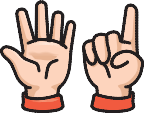 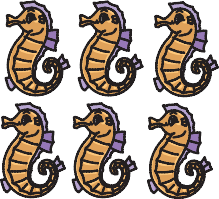 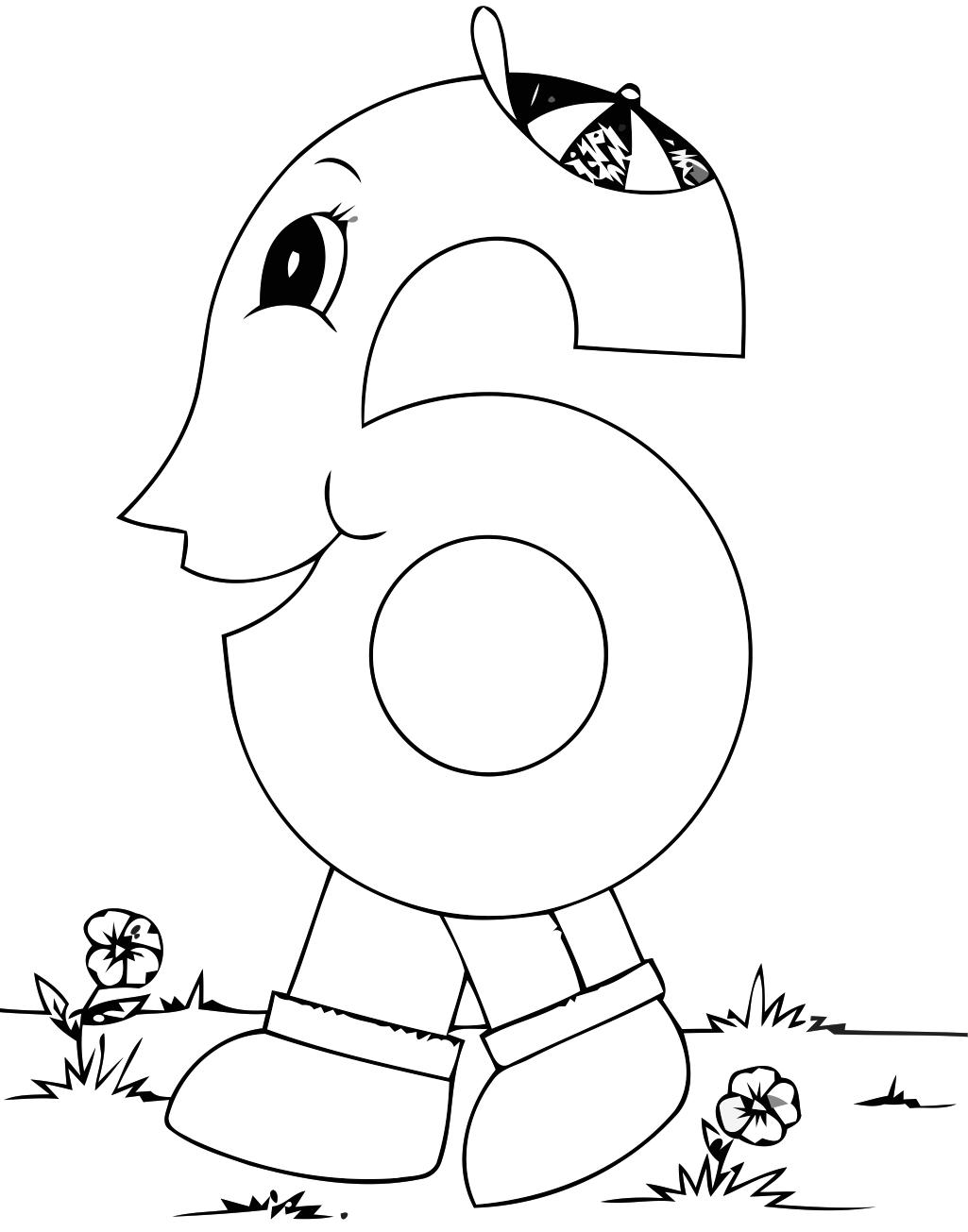 